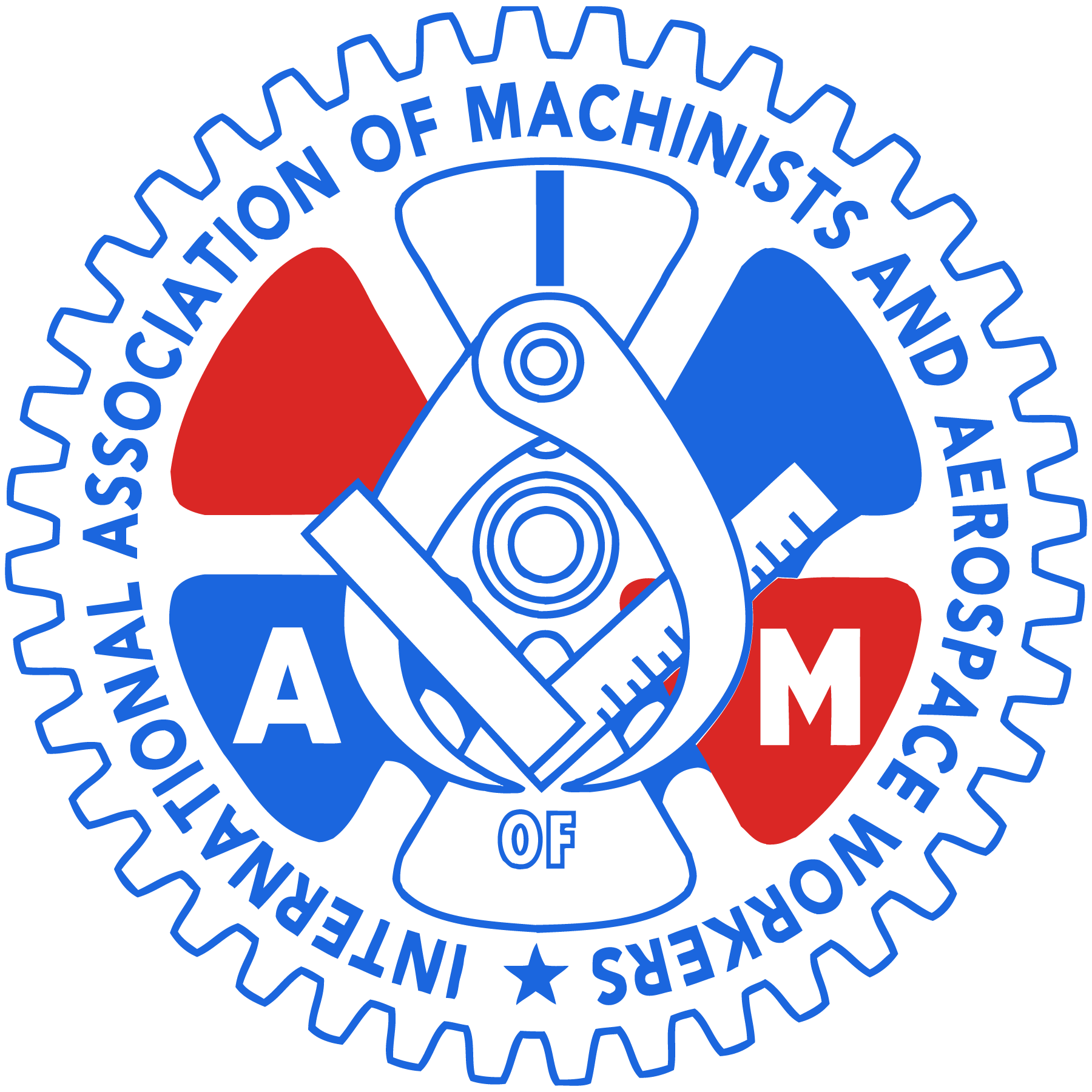 Request for Absentee Ballot for the December 5, 2019 Officer and Committee ElectionCleveland Air Transport Local Lodge 1731International Association of Machinists and Aerospace Workers						                                                                                             Request for absentee Ballot for December 5, 2019 Local Lodge 1731 election, Return to Dean Franklin, Recording Secretary, IAMAW Local Lodge 1731, PO Box 81271, Cleveland, Ohio 44181 no later than November 7, 2019 by mail or in person.I, _____________________________(print your name), IAM Book number______________am requesting an Absentee Ballot for the following reason(s).Check one or more that apply:I reside more than 25 miles from the balloting place (LL 1731, Berea, Ohio 44017)I be at work during the times of the local lodge balloting (December 5, 2019, 7:00am-5:00pm)O   I will be confined because of verified illness or on leave qualifying under US family leaveO   I will be on vacationO   I will be on official IAM businessO   I will be on an employer work or travel assignmentO   I will be assigned to reserve military leaveI certify that the above request is accurateSigned________________________________________ Date___________________________Address_______________________________________________________________________Please complete and return this absentee ballot request form by mail at address below or in person to Recording Secretary, Dean Franklin no later than November 7, 2019.Recording SecretaryIAMAW Local Lodge 1731PO Box 81271Cleveland, Ohio 44181